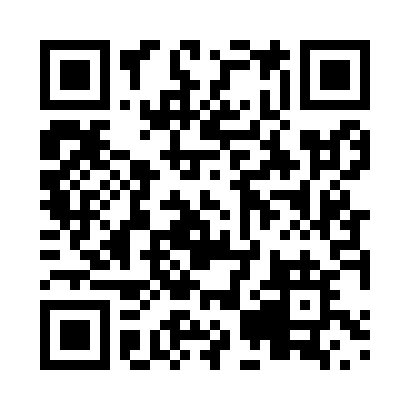 Prayer times for Janeville, New Brunswick, CanadaMon 1 Jul 2024 - Wed 31 Jul 2024High Latitude Method: Angle Based RulePrayer Calculation Method: Islamic Society of North AmericaAsar Calculation Method: HanafiPrayer times provided by https://www.salahtimes.comDateDayFajrSunriseDhuhrAsrMaghribIsha1Mon3:275:281:266:539:2311:242Tue3:275:291:266:539:2311:243Wed3:285:291:266:539:2311:244Thu3:285:301:266:539:2211:245Fri3:295:311:276:539:2211:246Sat3:295:321:276:539:2111:247Sun3:305:321:276:539:2111:248Mon3:305:331:276:529:2011:249Tue3:315:341:276:529:2011:2310Wed3:315:351:276:529:1911:2311Thu3:325:361:276:529:1811:2312Fri3:325:371:286:519:1811:2213Sat3:345:381:286:519:1711:2014Sun3:365:391:286:519:1611:1915Mon3:385:401:286:509:1511:1716Tue3:395:411:286:509:1511:1517Wed3:415:421:286:499:1411:1418Thu3:435:431:286:499:1311:1219Fri3:455:441:286:489:1211:1020Sat3:475:451:286:489:1111:0821Sun3:495:461:286:479:1011:0622Mon3:515:481:286:479:0811:0523Tue3:535:491:286:469:0711:0324Wed3:555:501:286:459:0611:0125Thu3:575:511:286:459:0510:5926Fri3:595:521:286:449:0410:5727Sat4:015:541:286:439:0310:5528Sun4:035:551:286:429:0110:5229Mon4:055:561:286:429:0010:5030Tue4:075:571:286:418:5910:4831Wed4:095:581:286:408:5710:46